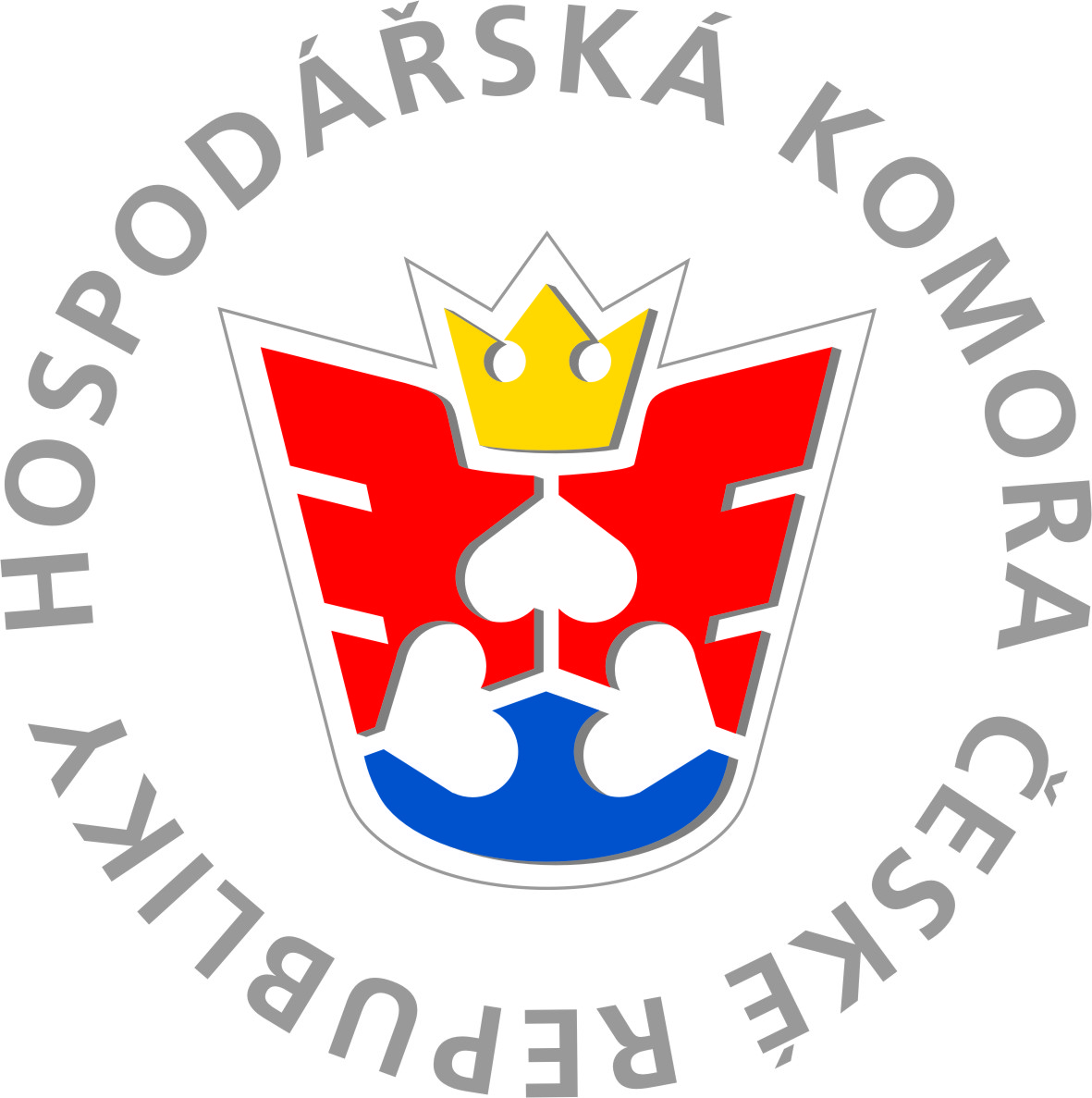 Okresní hospodářská komora ŠumperkNOVELA ZÁKONÍKU PRÁCESeminář se uskuteřní v pátek 11. 9. 2020 od 9:00 do 14:00Městská knihovna T. G. Masaryka, 28. října 1280/1, ŠumperkREZERVAČNÍ FORMULÁŘNázev firmy: 		Sídlo firmy:		Jméno účastníka/ů: 	Datum narození:Pracovní pozice:Prostor pro uvedení Vašich dotazů na lektora a jiné:Tel.:				E-mail:			IČ:  							DIČ:	Datum:			Kontaktní údaje:	ehlerova@ohk-sumperk.cz583 280 070Storno podmínky ke stažení ZDE